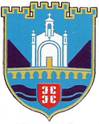 РЕПУБЛИКА СРПСКАОПШТИНА ВИШЕГРАДАндрићград бб, тел/фах: 058/620 226 и 620 602, е-mail: nacvgd@teol.netП Р И Ј А В А на јавни позив за преговарачки поступак за избор најповољнијег понуђача за изградњу стамбено – пословног објекта у оквиру пројекта стамбеног збрињавања за младе брачне парове у општини ВишеградПословно име понуђача _____________________________________Сједиште: _________________________________________________ЈИБ: ______________________________________________________Пријављујемо се на Јавни позив за преговарачки поступак за избор избор најповољнијег понуђача за изградњу стамбеног објекта у оквиру пројекта стамбеног збрињавања за младе брачне парове у општини Вишеград, број 02 – 013 -296/18 од 07.05.2019.године.Дајемо сљедећу понуду: Укупна цијена за изведене радове: ПДВ 17% :Свеукупно КМ:Уз ову пријаву, достављамо и сљедећу документацију, тражену у јавном позиву:																					  ПОДНОСИЛАЦ   ПРИЈАВЕУ_______________										Дана:					М.П		            ______________________________					                                                          потпис подносиоца                                                                                                         законског заступника правног лица